Martfű Város Önkormányzata Képviselő-testületének 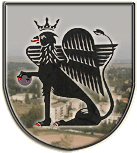 Egészségügyi, Foglalkoztatási és Szociális Bizottsága elnökétől5435 Martfű, Szent István tér 1. Tel: 56/450-222; Fax: 56/450-853E-mail: titkarsag@ph.martfu.huMEGHÍVÓMartfű Város Önkormányzata Képviselő-testületének Egészségügyi, Foglalkoztatási és Szociális Bizottsága2017. január 24-én (kedden) de. 800 órai kezdettel rendkívüli ülést tart a városháza tanácskozó termében (Martfű, Szent István tér 1.), melyre tisztelettel meghívom. Napirendi javaslat:Javaslat az önkormányzat 2017. évi költségvetésére. (I. forduló)Előterjesztő: Dr. Papp Antal polgármesterJavaslat a bizottság 2017. évi munkatervére.Előterjesztő: Dr. Despotov Svetozar a bizottság elnöke Martfű, 2017.	 január 18.Dr. Despotov Svetozar sk.bizottság elnökeValamennyi napirendi pont tárgyalásához meghívottak: bizottsági tagok, szakértőkValamennyi képviselő helybenDr. Papp Antal polgármester Szász Éva Polgármesteri Hivatal JegyzőjeHegedűsné Blaskó Anikó AljegyzőKontra Lajos irodavezetőKiadmány hiteléül:  Martfű, 2017. január 18.Körmendi Andrásné főelőadó